Private Schools Earthquake Safety Working GroupEarthquake Safety Implementation ProgramCommunity Action Plan for Seismic SafetyAGENDAAugust 15, 2013 - 9:00 AM – 11:00 AMThe EPICENTER, 245 3rd Street, San Francisco, CA 94103 (see next page for map)Meeting Eight_________________________________LAURA SAMANT - CHAIRMeeting Location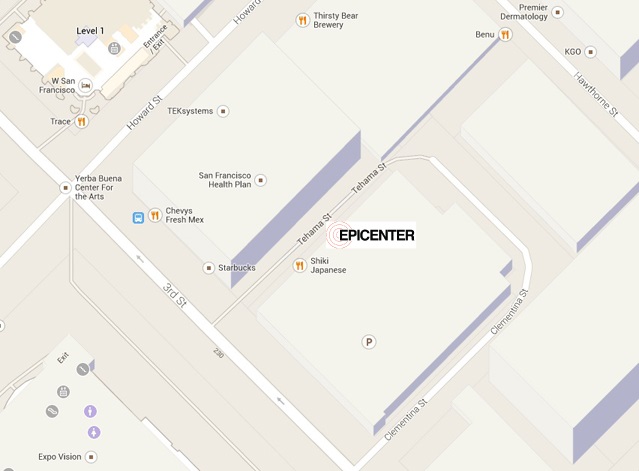 9:00 amIntroductions9:10 amReport from Structural Engineering Subcommittee: Findings of the survey of San Francisco private school buildings 10:30 amOther issuesCharter schoolsPublic perception surveyOther items10:55 amProposed upcoming meetings:September 19, 9 to 11amOctober 17, 9 to 11amNovember 21, 9 to 11amDecember 12, 9 to 11am (2nd Thursday of month)  11:00 amAdjourn